Fribourg, le XX.XX.20XX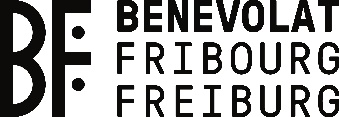 MODÈLEOrdre du jour : Assemblée générale de fondationAssociation XXXXLieu et heure : L’assemblée générale se déroulera le DATE, à HORAIRE au ADRESSEPoint à l’ordre du jourCommentaireBienvenueAccueil des participant·e·s, mot de bienvenueValidation de l’ordre du jourDes modifications peuvent être demandées par l’assembléePrésentation du projet associatifButs du projet, perspectivesPrésentation et approbation des statutsCeux-ci peuvent être approuvés en bloc à l’unanimité, s’ils ne font pas l’objet de question ou d’oppositionÉlection du comitéEn bloc ou de manière individuelleÉlection de l’organe de vérification des comptesCe point n’est pas obligatoire mais recommandéFixation de la cotisationSi une cotisation est prévue et qu’il est de la compétence de l’AG de la fixer.Présentation du programme et du budget pour l’année à venirUtile pour communiquer aux membres les prochaines grandes étapesDiversPour laisser la possibilité aux membres de l’association de s’exprimerPartie festiveFacultative mais toujours bienvenue pour permettre aux membres de mieux se connaître